MondayTuesdayWednesdayThursdayThursdayFriday1. We will be creating our own winter wonderland pictures.1. We will be creating our own winter wonderland pictures.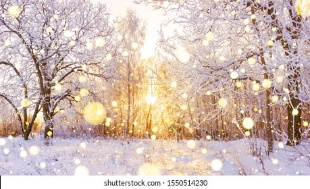 5. Making winter sensory bags.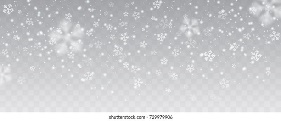 7. Today we are using pom poms to create snow ball pictures.8. Today we will be wearing our Christmas jumpers8. Today we will be wearing our Christmas jumpers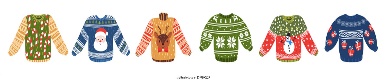 12. Let’s go on a walk to collect branches.  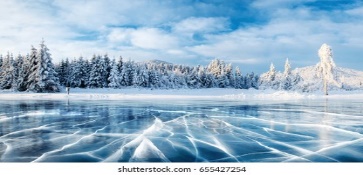 14. With the branches we have collected we will create our own winter trees.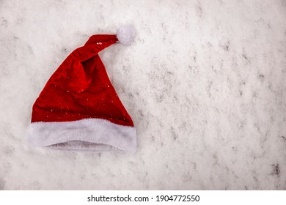 16. Lets make our own Christmas hats for Christmas Hat Day.19. Don’t forget your Home Observations.  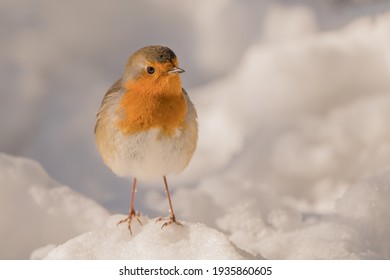 21. Let’s make our own Robin’s for National Robin Day.22. Making Christmas crafts.  22. Making Christmas crafts.  23. Have a lovely Christmas!26. Bank Holiday.  Nursery is closed.27. Bank Holiday.  Nursery is closed.28. Today we will be learning about the New Year.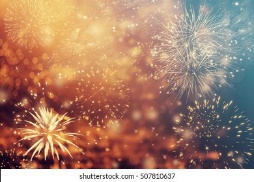 30. Lets make New Years Eve pictures.30. Lets make New Years Eve pictures.